Dossier de candidature 1er degré Programme Jules Verne 2023-2024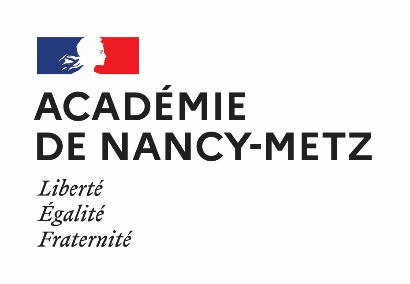 Ce dossier est à remplir uniquement au format informatique, non manuscrit et à retourner à la DAREIC revêtu des avis hiérarchiques, accompagné d’un Curriculum Vitae en anglais pour transmission aux établissements étrangers et d’une présentation du projet le plus rapidement possible et au plus tard le 14 octobre 2022- par voie électronique à l’adresse ce.dareic@ac-nancy-metz.fr- par voie postale à l’adresse suivante :Rectorat de l’académie de Nancy-Metz    DAREIC9 rue des BriceCS3001354 035 NANCY CedexRENSEIGNEMENTS PERSONNELSNom : 	Prénom : Date de naissance : Situation de famille :  Profession du conjoint :Nombre et âge des enfants :Adresse : Téléphone fixe :	Téléphone portable : Courriel :VOTRE ECOLEDSDEN :Circonscription : Nom de votre école d’affectation : Adresse : Courriel : Téléphone : Nom de la directrice/du directeur de l’école :SITUATION ADMINISTRATIVEVotre situation en 2022-2023 :	Titulaire 	Néo-titulaire Echelon :Le cas échéant, langue enseignée :Veuillez joindre à votre dossier un Curriculum Vitae en anglais et une présentation du projet (contenu, articulation avec le projet d’école et la politique académique, motivations, objectifs, perspectives de réinvestissement au retour).COMPÉTENCES LINGUISTIQUES ET TICELanguesAuto-évaluation en langues (utiliser les niveaux du Cadre européen commun de référence pour les langues) :Le cas échéant, diplômes ou certificats en langues étrangères ou en français langue étrangère (à joindre au dossier) :TICELogiciels maîtrisés :Le cas échéant, diplômes ou certificats en TICE (à joindre au dossier) :Je soussigné(e),	certifie avoir pris connaissance des conditions de mon séjour à l’étranger dans le cadre du programme « Jules Verne » telles qu’elles sont définies dans la note de service du 01 juillet 2022 relative à ce programme, parue au B.O.E.N. n°31 du 25 août 2022 et déclare les accepter.À	, leNom de la candidate/du candidat		Signature de la candidate/du candidatAVIS MOTIVÉS1.   IEN de circonscription Aptitudes du candidat à effectuer un séjour à l’étranger :Motivations du candidat :	 très réservé  	 réservé 	 favorable 	 très favorable À 	, le 	Cachet et signature de l’IEN2.   IA-DASEN	 très réservé  	 réservé 	 favorable 	 très favorable Commentaires éventuels À 	, le 	Cachet et signature de l’IA-DASENLanguesComprendreComprendreParlerParlerEcrireLanguesEcouterLirePrendre part à une conversationS’exprimer oralement en continu123